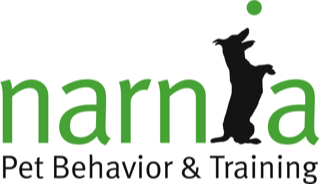 Client InformationClient InformationClient InformationClient InformationClient InformationClient NameClient NameDateStreet AddressStreet AddressHome PhoneCity & ZIPCity & ZIPWork/Cell PhoneEmailEmailDescribe the social layout of the family, e.g., children, other adults (if children, please include age)Describe the social layout of the family, e.g., children, other adults (if children, please include age)Describe the social layout of the family, e.g., children, other adults (if children, please include age)Describe the social layout of the family, e.g., children, other adults (if children, please include age)Describe the social layout of the family, e.g., children, other adults (if children, please include age)Occupation(s)Occupation(s)Referred ByPet General InformationPet General InformationPet General InformationPet General InformationPet General InformationPet General InformationPet General InformationNameBirthdayAgeBreed/TypeColorSex Male FemaleVet ClinicCityStatus Intact Neutered SpayedAge Pet ObtainedCost of PetStatus Intact Neutered SpayedWhere was the pet acquired from? Where was the pet acquired from? Pet Behaviors & DetailsPet Behaviors & DetailsPet Behaviors & DetailsPet Behaviors & DetailsPlease choose the most appropriate for your dog Please choose the most appropriate for your dog Please choose the most appropriate for your dog Please choose the most appropriate for your dog  Chews Aggressive to dogs Aggressive to people Bites over food/toys Growls at dogs Shy of dogs Has bitten people Destructive Soils in home Licking Bites viciously Growls at people Shy of people Has bitten dogs Digs Jumps on people Runs away Mouths at hands/clothes Fights with dogs Goes to dog park Does not obey Unruly Vocal/Barks Puppy mouthiness  Boisterous to people Submissive wettingPlease describe any other issue(s) you are having, or provide further explanation of issue(s):Please describe any other issue(s) you are having, or provide further explanation of issue(s):Please describe any other issue(s) you are having, or provide further explanation of issue(s):Please describe any other issue(s) you are having, or provide further explanation of issue(s):Please describe any other issue(s) you are having, or provide further explanation of issue(s):Please describe any other issue(s) you are having, or provide further explanation of issue(s):Please describe any other issue(s) you are having, or provide further explanation of issue(s):Please describe any other issue(s) you are having, or provide further explanation of issue(s):Please describe any other issue(s) you are having, or provide further explanation of issue(s):Please describe any other issue(s) you are having, or provide further explanation of issue(s):Please describe any other issue(s) you are having, or provide further explanation of issue(s):Please describe any other issue(s) you are having, or provide further explanation of issue(s):Please describe any other issue(s) you are having, or provide further explanation of issue(s):Please describe any other issue(s) you are having, or provide further explanation of issue(s):Please describe any other issue(s) you are having, or provide further explanation of issue(s):Please describe any other issue(s) you are having, or provide further explanation of issue(s):Please describe any other issue(s) you are having, or provide further explanation of issue(s):Please describe any other issue(s) you are having, or provide further explanation of issue(s):Please describe any other issue(s) you are having, or provide further explanation of issue(s):Please describe any other issue(s) you are having, or provide further explanation of issue(s):Please describe any other issue(s) you are having, or provide further explanation of issue(s):Cause of problem, if known: Cause of problem, if known: Cause of problem, if known: Cause of problem, if known: Cause of problem, if known: Cause of problem, if known: When did the problem(s) start?When did the problem(s) start?When did the problem(s) start?When did the problem(s) start?When did the problem(s) start?When did the problem(s) start?When did the problem(s) start?Have you reacted to the problem?Have you reacted to the problem?Have you reacted to the problem?Have you reacted to the problem?Have you reacted to the problem?Have you reacted to the problem?Have you reacted to the problem?Have you reacted to the problem? Yes    No Yes    NoReaction of pet:Reaction of pet:Reaction of pet:Reaction of pet:Reaction of pet:Are there other pets in the home?Are there other pets in the home?Are there other pets in the home?Are there other pets in the home?Are there other pets in the home?Are there other pets in the home?Are there other pets in the home?Are there other pets in the home? Yes    No Yes    NoIf Yes, please list the other pets and provide details on the interactions:If Yes, please list the other pets and provide details on the interactions:If Yes, please list the other pets and provide details on the interactions:If Yes, please list the other pets and provide details on the interactions:If Yes, please list the other pets and provide details on the interactions:If Yes, please list the other pets and provide details on the interactions:If Yes, please list the other pets and provide details on the interactions:If Yes, please list the other pets and provide details on the interactions:If Yes, please list the other pets and provide details on the interactions:If Yes, please list the other pets and provide details on the interactions:If Yes, please list the other pets and provide details on the interactions:If Yes, please list the other pets and provide details on the interactions:If Yes, please list the other pets and provide details on the interactions:If Yes, please list the other pets and provide details on the interactions:Please note any challenges you’d like us to be aware of:Please note any challenges you’d like us to be aware of:Please note any challenges you’d like us to be aware of:Please note any challenges you’d like us to be aware of:Please note any challenges you’d like us to be aware of:Please note any challenges you’d like us to be aware of:Please note any challenges you’d like us to be aware of:Please note any challenges you’d like us to be aware of:Please note any challenges you’d like us to be aware of:Please note any challenges you’d like us to be aware of:Please note any challenges you’d like us to be aware of:Please note any challenges you’d like us to be aware of:Please note any challenges you’d like us to be aware of:Please note any challenges you’d like us to be aware of:Please note any challenges you’d like us to be aware of:Please note any challenges you’d like us to be aware of:Please note any challenges you’d like us to be aware of:Please note any challenges you’d like us to be aware of:Please note any challenges you’d like us to be aware of:Please note any challenges you’d like us to be aware of:Please note any challenges you’d like us to be aware of:Housetraining method:Housetraining method:Housetraining method:Housetraining method:Housetraining method:Other training:Other training:Other training:Training schools:Training schools:Training schools:Is the entire household involved in the care, feeding and exercising of the dog?Is the entire household involved in the care, feeding and exercising of the dog?Is the entire household involved in the care, feeding and exercising of the dog?Is the entire household involved in the care, feeding and exercising of the dog?Is the entire household involved in the care, feeding and exercising of the dog?Is the entire household involved in the care, feeding and exercising of the dog?Is the entire household involved in the care, feeding and exercising of the dog?Is the entire household involved in the care, feeding and exercising of the dog?Is the entire household involved in the care, feeding and exercising of the dog?Is the entire household involved in the care, feeding and exercising of the dog?Is the entire household involved in the care, feeding and exercising of the dog?Is the entire household involved in the care, feeding and exercising of the dog?Is the entire household involved in the care, feeding and exercising of the dog?Is the entire household involved in the care, feeding and exercising of the dog?Is the entire household involved in the care, feeding and exercising of the dog?Is the entire household involved in the care, feeding and exercising of the dog? Yes      No Yes      No Yes      No Yes      No Yes      NoWhere does the pet sleep – daytime:Where does the pet sleep – daytime:Where does the pet sleep – daytime:Where does the pet sleep – daytime:Where does the pet sleep – daytime:Where does the pet sleep – daytime:Where does the pet sleep – daytime:Where does the pet sleep – daytime:Where does the pet sleep – daytime:– at night:– at night:– at night:– at night:Diet (Brand) of food:Diet (Brand) of food:Diet (Brand) of food:Diet (Brand) of food:Is food left out all the time for your dog?Is food left out all the time for your dog?Is food left out all the time for your dog?Is food left out all the time for your dog?Is food left out all the time for your dog?Is food left out all the time for your dog?Is food left out all the time for your dog?Is food left out all the time for your dog?Is food left out all the time for your dog? Yes      No Yes      NoWhat are your expectations for your dog?What are your expectations for your dog?What are your expectations for your dog?What are your expectations for your dog?What are your expectations for your dog?What are your expectations for your dog?What are your expectations for your dog?What are your expectations for your dog?What are your expectations for your dog?What are your expectations for your dog?What are your expectations for your dog?What are your expectations for your dog?What are your expectations for your dog?What are your expectations for your dog?What are your expectations for your dog?What are your expectations for your dog?What are your expectations for your dog?What are your expectations for your dog?What are your expectations for your dog?What are your expectations for your dog?What are your expectations for your dog?How long do you think it will take to achieve these expectations?How long do you think it will take to achieve these expectations?How long do you think it will take to achieve these expectations?How long do you think it will take to achieve these expectations?How long do you think it will take to achieve these expectations?How long do you think it will take to achieve these expectations?How long do you think it will take to achieve these expectations?How long do you think it will take to achieve these expectations?How long do you think it will take to achieve these expectations?How long do you think it will take to achieve these expectations?How long do you think it will take to achieve these expectations?How long do you think it will take to achieve these expectations?How long do you think it will take to achieve these expectations?Please choose the type(s) of confinement system(s) used  Please choose the type(s) of confinement system(s) used  Please choose the type(s) of confinement system(s) used  Please choose the type(s) of confinement system(s) used  Please choose the type(s) of confinement system(s) used  Please choose the type(s) of confinement system(s) used  Please choose the type(s) of confinement system(s) used  Please choose the type(s) of confinement system(s) used  Please choose the type(s) of confinement system(s) used  Please choose the type(s) of confinement system(s) used  Please choose the type(s) of confinement system(s) used  Please choose the type(s) of confinement system(s) used  Please choose the type(s) of confinement system(s) used  Please choose the type(s) of confinement system(s) used  Please choose the type(s) of confinement system(s) used  Please choose the type(s) of confinement system(s) used  Please choose the type(s) of confinement system(s) used  Please choose the type(s) of confinement system(s) used  Please choose the type(s) of confinement system(s) used  Please choose the type(s) of confinement system(s) used  Please choose the type(s) of confinement system(s) used   Chain-Link Fence Electric Fence Chain-Link Fence Electric Fence Chain-Link Fence Electric Fence Chain-Link Fence Electric Fence Chain-Link Fence Electric Fence Chain-Link Fence Electric Fence Privacy Fence Dog Run Privacy Fence Dog Run Privacy Fence Dog Run Privacy Fence Dog Run Picket Fence Leash Walked Picket Fence Leash Walked Picket Fence Leash Walked Picket Fence Leash Walked Picket Fence Leash Walked Picket Fence Leash Walked Picket Fence Leash Walked Tie-Out  Allowed to be Outside Free Tie-Out  Allowed to be Outside Free Tie-Out  Allowed to be Outside Free Tie-Out  Allowed to be Outside FreePlease check if you have used any of the below  Please check if you have used any of the below  Please check if you have used any of the below  Please check if you have used any of the below  Please check if you have used any of the below  Please check if you have used any of the below  Please check if you have used any of the below  Please check if you have used any of the below  Please check if you have used any of the below  Please check if you have used any of the below  Please check if you have used any of the below  Please check if you have used any of the below  Please check if you have used any of the below  Please check if you have used any of the below  Please check if you have used any of the below  Please check if you have used any of the below  Please check if you have used any of the below  Please check if you have used any of the below  Please check if you have used any of the below  Please check if you have used any of the below  Please check if you have used any of the below   Remote Electronic Collar Pinch Collar Remote Electronic Collar Pinch Collar Remote Electronic Collar Pinch Collar Remote Electronic Collar Pinch Collar Remote Electronic Collar Pinch Collar Remote Electronic Collar Pinch Collar Remote Electronic Collar Pinch Collar Remote Electronic Collar Pinch Collar Remote Electronic Collar Pinch Collar Electronic Bark Collar Muzzle Electronic Bark Collar Muzzle Electronic Bark Collar Muzzle Electronic Bark Collar Muzzle Electronic Bark Collar Muzzle Electronic Bark Collar Muzzle Electronic Bark Collar Muzzle Choke Chain Other:  Choke Chain Other:  Choke Chain Other:  Choke Chain Other:  Choke Chain Other: Please list five (5) things your pet loves to do (and you allow): e.g., tricks for treats, chasing a ball, types of toys, pettingPlease list five (5) things your pet loves to do (and you allow): e.g., tricks for treats, chasing a ball, types of toys, pettingPlease list five (5) things your pet loves to do (and you allow): e.g., tricks for treats, chasing a ball, types of toys, pettingPlease list five (5) things your pet loves to do (and you allow): e.g., tricks for treats, chasing a ball, types of toys, pettingPlease list five (5) things your pet loves to do (and you allow): e.g., tricks for treats, chasing a ball, types of toys, pettingPlease list five (5) things your pet loves to do (and you allow): e.g., tricks for treats, chasing a ball, types of toys, pettingPlease list five (5) things your pet loves to do (and you allow): e.g., tricks for treats, chasing a ball, types of toys, pettingPlease list five (5) things your pet loves to do (and you allow): e.g., tricks for treats, chasing a ball, types of toys, pettingPlease list five (5) things your pet loves to do (and you allow): e.g., tricks for treats, chasing a ball, types of toys, pettingPlease list five (5) things your pet loves to do (and you allow): e.g., tricks for treats, chasing a ball, types of toys, pettingPlease list five (5) things your pet loves to do (and you allow): e.g., tricks for treats, chasing a ball, types of toys, pettingPlease list five (5) things your pet loves to do (and you allow): e.g., tricks for treats, chasing a ball, types of toys, pettingPlease list five (5) things your pet loves to do (and you allow): e.g., tricks for treats, chasing a ball, types of toys, pettingPlease list five (5) things your pet loves to do (and you allow): e.g., tricks for treats, chasing a ball, types of toys, pettingPlease list five (5) things your pet loves to do (and you allow): e.g., tricks for treats, chasing a ball, types of toys, pettingPlease list five (5) things your pet loves to do (and you allow): e.g., tricks for treats, chasing a ball, types of toys, pettingPlease list five (5) things your pet loves to do (and you allow): e.g., tricks for treats, chasing a ball, types of toys, pettingPlease list five (5) things your pet loves to do (and you allow): e.g., tricks for treats, chasing a ball, types of toys, pettingPlease list five (5) things your pet loves to do (and you allow): e.g., tricks for treats, chasing a ball, types of toys, pettingPlease list five (5) things your pet loves to do (and you allow): e.g., tricks for treats, chasing a ball, types of toys, petting1)1)4)2)2)5)3)3)